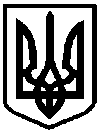 У К Р А Ї Н АФОНТАНСЬКА СІЛЬСЬКА РАДАОДЕСЬКОГО РАЙОНУ ОДЕСЬКОЇ ОБЛАСТІРІШЕННЯП’ятдесят першої сесії Фонтанської сільської ради VIII скликанняс.Фонтанка№ 2017 - VIII                                                                           05 березня 2024 рокуПро затвердження звіту про виконанняПрограми розвитку та фінансової підтримки комунального підприємства «Надія» Фонтанської сільської ради Одеського району Одеської області за 2023 рікВідповідно до  пункту 8 Порядку розроблення, фінансування, моніторингу, реалізації цільових програм Фонтанської сільської ради Одеського району Одеської області та звітності про їх виконання, затвердженого рішенням сесії від 11.11.2022 року № 966 - VIII, з метою здійснення щоквартального моніторингу виконання Програми розвитку та фінансової підтримки комунального підприємства «Надія» Фонтанської сільської ради Одеського району Одеської області на 2023 - 2025 роки, затвердженої рішенням сесії Фонтанської сільської ради від 28.12.2022 року № 1074 – VIII з внесеними змінами рішеннями сесії Фонтанської сільської ради від 21.03.2023 року № 1168 - VIII та від 01.06.2023 року №1552-VIII, керуючись статтею 26 Закону України «Про місцеве самоврядування в Україні», Фонтанська сільська рада Одеського району Одеської області, –                                                         ВИРІШИЛА:1. Затвердити Звіт про виконання Програми розвитку та фінансової підтримки комунального підприємства «Надія» Фонтанської сільської ради Одеського району Одеської області за 2023 рік, затвердженої рішенням сесії Фонтанської сільської ради від 28.12.2022 року № 1074 – VIII з внесеними змінами рішеннями сесії Фонтанської сільської ради від 21.03.2023 року № 1168 – VIII, від 01.06.2023 року № 1552 – VII, від 11.08.2023 року № 1580 – VIII,  від 27.10.2023 року № 1686– VIII, від 28.11.2023 року № 1752 – VIII.2. Контроль за виконанням цього рішення покласти на постійну комісію з питань фінансів, бюджету, планування соціально - економічного розвитку, інвестицій та міжнародного співробітництва.Сільський голова					Наталія КРУПИЦЯВІЗИ: Начальник відділу загальної та організаційної роботи                                          Олександр ЩЕРБИЧЗаступник сільського голови                                    Володимир КРИВОШЕЄНКОНачальник управління фінансів                                                                           Алла ДІХТЯРВиконавець:Начальник відділу ЖКГ                                                        Ганна КАРАБАДЖАК             Додаток до рішення сесії Фонтанської сільської ради№ ______ від __ _____ 2024 рокуЗВІТпро результати виконанняПрограми розвитку та фінансової підтримки КП «Надія» Фонтанської сільської ради Одеського району Одеської області на 2023- 2025 роки за 2023 рік Дата і номер рішення сільської ради, яким затверджено Програму та зміни до неї: рішення сесії Фонтанської сільської ради від 28.12.2022 року № 1074 – VIII з внесеними змінами рішеннями сесії Фонтанської сільської ради від 21.03.2023 року № 1168-VIII, від 01.06.2023 року№1552- VIII, від 11.08.2023 року № 1580 – VIII, від 27.10.2023 року №1686 – VIII та від 28.11.2023 року №1752 - VIIIВідповідальний виконавець Програми: Відділ ЖКГ Фонтанської сільської ради1. Виконання заходів ПрограмиТермін реалізації Програми: 2023 – 2025 роки2. Виконання результативних показників Програми (заповнюється при підготовці річного та заключного звіту про виконання програми)3. Оцінка ефективності виконання програми та пропозиції щодо подальшої
реалізації програми (здійснюється при підготовці річного та заключного звіту).Програма розвитку та фінансової підтримки КП «Надія» Фонтанської сільської ради Одеського району Одеської області на 2023 – 2025 роки» затверджена рішенням сесії Фонтанської сільської ради від 28.12.2022 року №1074-VIII зі змінами, розроблена з метою виконання господарських функцій органу місцевого самоврядування щодо забезпечення життєдіяльності територіальної громади, якими були обумовлені напрямки діяльності КП «Надія», а саме :- підтримка санітарного стану (прибирання, озеленення тощо)  та  здійснення інших заходів з благоустрою території загального користування; - проведення поточного ремонту та технічне обслуговування мереж централізованого водопостачання та водовідведення; - проведення поточного ремонту та технічне обслуговування мереж вуличного освітлення;- проведення поточного ремонту та технічне обслуговування мереж відеоспостереження; - забезпечення якісної технічної експлуатації будівель і споруд, які знаходяться в комунальній власності громади, їх інженерних мереж та технологічного обладнання; - взаємодія з головними постачальниками послуг, здійснення збору та передачі інформації по електротехнічним, сантехнічним системам про величину енергоспоживання, водоспоживання, газоспоживання;- господарський супровід проведення масових заходів в громаді (зборів, концертів, святкувань тощо);- створення та обслуговування зон відпочинку, дитячих майданчиків; об’єктів спортивної інфраструктури (стадіону та спортивних майданчиків);- вивезення крупних негабаритних та будівельних відходів на території громади; - закріплення земельних ділянок для розвитку рекреаційної сфери та соціального будівництва в громаді; - утримання та обслуговування кладовищ;- утримання та обслуговування транспортних засобів, які знаходяться на балансі КП;- надання послуг населенню з централізованого водопостачаннята водовідведеня;- надання послуг населенню із збирання та вивезення твердих побутових відходів на території громади. Виконання КП «Надія» основних напрямків господарської діяльності, не є прибутковою та забезпечується фінансово та матеріально сільською радою шляхом надання дотації з місцевого бюджету відповідно до затвердженої програми для забезпечення ефективного та безперебійного функціонування.  Аналіз додаткових напрямків діяльності КП «Надія» свідчить про те, що дотація на їх виконання є частковою, а збільшення їх обсягів може забезпечити перспективи розвитку КП «Надія», покращення матеріально-технічної бази, а саме ремонт водогонів, що приведе до зменшення  собівартості за надані послуги та підвищить доходність та рентабельність. Розвиток та підтримка виконання послуг КП «Надія» є найбільш ефективним, екологічно та економічно доцільним способом підтримки санітарного стану території громади та має бути пріоритетним та терміновим завданням для Фонтанської сільської ради.За 2023 рік програма виконана на 94,87%. , що складає - 22376,27 тис. грн. Програма є ефективною та доцільною для продовження її дії.Сільський голова									Наталія КРУПИЦЯ№з/пПріоритетнізавданийЗміст заходівТермінвиконанняВиконавціРічний обсяг
фінансування,
тис. грн.Фактично
профінансовано
у звітному
періоді,
тис. грн.Відсоток
виконання
заходу, %Інформаціяпровиконання
або причини
невиконаннязаходу1Обсяг видатків на фінансування комунальних підприємств, що ведуть діяльність у сфері благоустроюОбсяг видатків на забезпечення заходів з благоустрою2023КП «Надія»13645,313645,3100%Захід направлений на оплату праці з нарахуваннямиОбсяг видатків на фінансування комунальних підприємств, що ведуть діяльність у сфері благоустроюОбсяг видатків на придбання гербіцидів проти росту отруйних трав'янистих рослин «амброзія»2023КП «Надія»50,049,9299,84%Закуплено 154 л гербіцидів проти росту трав’янистих рослин. Обсяг видатків на фінансування комунальних підприємств, що ведуть діяльність у сфері благоустроюОбсяг видатків на придбання солі та піску для посипання доріг2023КП «Надія»200,0199,3899,2%Придбано 165 т. піску та 3400 кг солі.Обсяг видатків на фінансування комунальних підприємств, що ведуть діяльність у сфері благоустроюОбсяг видатків на надання послуг з благоустрою (прокат підіймального крану із оператором)2023КП «Надія»50,049,899,6%Надані послуги з благоустрою (прокат підіймального крану із оператором) в с.Ліски по встановленню огорожі.Обсяг видатків на фінансування комунальних підприємств, що ведуть діяльність у сфері благоустроюОбсяг видатків на придбання, господарських товарів, інструментів, політеленової продукції та перчаток2023КП «Надія»409,92409,5899,9%Придбано господарських товарів на 79,9 тис.грн, інструментів на 229,9 тис.грн, перчаток на 49,8 тис.грн, сміттєвих пакетів – 49,9 тис.грОбсяг видатків на фінансування комунальних підприємств, що ведуть діяльність у сфері благоустроюОбсяг видатків на придбання запасних частин та матеріалів для автомобільного транспорту2023КП «Надія»330,0329,299,8%Придбано запасних частин (Акамулятори, сцеплення, шарніри, ремкомплекти, салінблоки, фільтри та інш) – 166,5 тис.грн. та шини для автотранспорту -142,7 тис.грн та ківш для екскаватора-20,0 тис.грнОбсяг видатків на фінансування комунальних підприємств, що ведуть діяльність у сфері благоустроюОбсяг видатків на обслуговування мереж вуличного освітлення, що передані в обслуговування 2023КП «Надія»1000,0995,099,5%Проведено технічне обслуговування мереж вуличного освітлення., яке знаходиться в обслуговуванні комунального підприємства, а саме: демонтаж 126 світильників, монтаж 130 світильників, прокладання 325 м. кабелю,підключення магістралі до мережі освітлення – 2 посл, демонтаж проводів СІП-90м, монтаж проводів СІП- 260 м, демонтаж та монтаж електросвітильників-5 шт. та інш.Обсяг видатків на фінансування комунальних підприємств, що ведуть діяльність у сфері благоустроюОбсяг видатків для забезпечення розчистки шляхопроводів від снігу2023КП «Надія»400,022,05,5%У зв’язку зі сприятливими погодними умовами дані послуги надані на суму 22 тис.грн, було залучено дві одиниці техніки, які відпрацювали 8 годин та розчищено 11 км шляхопроводів.Обсяг видатків на фінансування комунальних підприємств, що ведуть діяльність у сфері благоустроюОбсяг видатків на придбання спецодягу2023КП «Надія»100,099,799,7%Придбано спецодяг для працівників комунального підприємства, а саме: напівкомбінезони- 27 шт, куртки-42 шт, жилет сигнальний -15 шт, плащ –дощовик -5 шт, костюм – 1 шт, логотип – 1 шт. Обсяг видатків на придбання пально-мастильних матеріалів.2023КП «Надія»1096,31096,3100%По результатам тендерної процедури було придбано 17563 л –Дп та 4000 л – бензину.Придбання паливної деревини (дрова)2023КП «Надія99,099,0100%Придбанно паливної деревини (дрова) – 17 м.куб.Придбання матеріалів( металоконструкцій, фарби, грунтовки та інш) для виготовлення дошки пошани загиблим героям2023КП «Надія50,049,799,4%Придбанні матеріали( металоконструкцій, фарби, грунтовки та інш) для виготовлення дошки пошани загиблим героямПослуги з стерилізації, вакцинації, вилову та перевезення безпритульних тварин2023КП «Надія48,000%Кошти були  виділені згідно рішення сесії  Фонтанської сільської ради від 27.10.2023 року №1724-VIII, зміни до бюджету відображені та надані до ДКС України 06.11.2023року. У зв’язку з відсутністю відповідних пропозицій щодо надання  з стерилізації, вакцинації, вилову та перевезення безпритульних тварин захід не виконано.. Обсяг видатків на послуги з вивезення будівельного сміття, в разі утворення внаслідок збройної агресії російської федерації шляхом пошкодження майна2023 КП «Надія»199,000%Захід направлений на послуги з вивезення будівельного сміття, в разі утворення внаслідок збройної агресії російської федерації шляхом пошкодження майна. Впродовж 2023 року пошкодженого майна не фіксувалося, тому підстав для  використання зазначених коштів не було.Обсяг видатків на послуги з очищення каналізаційного колектора  на КНС в с. Олександрівка2023КП «Надія»489,0479,998,14%Надані послуги з очистки каналізаційного колектора та встановлення плит перекриття на каналізаційному колекторі   на  КНС с.Олександрівка вул. Центральна 6а  Одеського району Одеської області2Обсяг видатків на відшкодування різниці між розміром тарифу на послугу вивезення ТПВ та розміром економічно обґрунтованих витратВідшкодування різниці між розміром тарифу на послугу вивезення ТПВ та розміром економічно обґрунтованих витрат2023КП «Надія»2000,02000,0100%Відшкодування різниці в тарифах на вивезення твердих побутових відходів отримано на підставі рішення Виконавчого комітету Фонтанської сільської ради №525 від 30.07.2022 року. За 2023 рік  загальний об’єм твердих побутових відходів склав – 41801,9 куб.м. на суму 2000,00 тис.грн, а саме: на придбання паливно-мастильних матеріалів -1358,4 тис.грн, придбання шин для сміттєвозів – 43,4 тис.грн, на заробітну плату -491,9 тис.грн  нарахування на оплату праці 106,3 тис.грн3Забезпечення діяльності водопровідно-каналізаційного господарстваОбсяг видатків на придбання матеріалів (засобів комерційного обліку води)2022КП «Надія»203,7203,7100%Встановлено 8 засобів комерційного обліку з водопостачання.4Організація та проведення громадських робітОбсяг витрат на забезпечення суспільно корисних робіт2023КП «Надія»50,000%Кошти були  виділені згідно рішення сесії  Фонтанської сільської ради від 21.03.2023 року №1168-VIII, зміни до бюджету відображені та надані до ДКС України 28.03.2023року. За 2023 рік в комунальне підприємство правоохоронними органами  не було направлено осіб, які здійснили правопорушення та направлено на проведення громадських робіт. 5Обсяг видатків на придбання пластикових контейнерів для збору та тимчасового зберігання твердих побутових відходівОбсяг видатків на придбання пластикових контейнерів для збору та тимчасового зберігання твердих побутових відходів2023КП «Надія»164,0162,9799,37%По результатам тендерної процедури було придбано 70 контейнерів об’ємом 240 літрів та 35 контейнерів об’ємом 120 літрів.6Обсяг видатків на оплату послуг з поточного ремонту, технічного обслуговування та утримання в належному стані внутрішніх та зовнішніх мереж водовідведенняОбсяг видатків на оплату послуг з поточного ремонту, технічного обслуговування та утримання в належному стані внутрішніх та зовнішніх мереж водовідведення2023КП «Надія»2000,01861,293,06%Проводяться роботи по об’єкту: «Утримання в належному стані мереж водовідведення: Поточний ремонт мережі каналізації по вул. Центральна вздовж будинків, 26,20,21,55,13 с. Фонтанка Одеського району Одеської області», роботи будуть закінчень в першому кварталі 2024 року7Обсяг видатків на оплату капітального ремонту внутрішніх та зовнішніх мереж водовідведенняУтримання в належному стані зовнішних мереж водовідведення: Капітальний ремонт мережі водовідведення з облаштуванням вузла обліку, за адресою Одеська область, Одеський район, с.Фонтанка Миколаївька дорога/вул. п-ка Гуляєва ( в т.ч. виготовлення проектно-кошторисної документації та технічний нагляд)2023КП «Надія»1000,0626,862,68%Проведено капітальний ремонт мережі водовідведення з облаштуванням вузла обліку, за адресою Одеська область, Одеський район, с.Фонтанка Миколаївська дорога/вул. п-ка Гуляєва№з/пНайменування показникаПлановезначенняпоказникаФактичнезначенняпоказникаПричининевиконанняЩо зроблено
для виправленняситуації1Обсяг видатків на фінансування комунальних підприємств, що ведуть діяльність у сфері благоустрою18166,617521,6Обсяг видатків на фінансування комунального підприємства, що ведуть діяльність у сфері благоустрою складає 96,45%. Не виконання склало в сумі 645000,00 грн., а саме:1.Захід направлений на вивезення будівельного сміття, в разі утворення внаслідок збройної агресії російської федерації шляхом пошкодження майна. Кошти не були використані у зв’язку з тим, що пошкодженого майна не було підстав для використання коштів, залишок коштів складає  199,0 тис. грн.2.Захід з розчистки  шляхопроводів від снігу не виконаний в повному обсязі у зв’язку зі сприятливими погодними умовами, залишок коштів складає 398,0 тис.грн.3.Послуги з стерилізації, вакцинації, вилову та перевезення безпритульних тварин не виконаний у зв’язку з відсутністю суб’єкта господарювання, які надають відповідні послуги та відсутність відповідних пропозицій.1.Отримані комерційні пропозиції та підготовлено проект договору 2.Проведена тендерна закупівля, укладені договори з надавачами послуг.3.Проводився пошук підприємств, які мають право надавати зазначені послуги2Обсяг видатків на відшкодування різниці між розміром тарифу на послугу вивезення ТПВ та розміром економічно обґрунтованих витрат2000,002000,003Забезпечення діяльності водопровідно-каналізаційного господарства203,7203,74Організація та проведення громадських робіт50,000Кошти були  виділені згідно рішення сесії  Фонтанської сільської ради від 21.03.2023 року №1168-VIII, зміни до бюджету відображені та надані до ДКС України 28.03.2023року. За 2023 рік в комунальне підприємство правоохоронними органами  не було направлено осіб, які здійснили правопорушення та направлено на проведення громадських робіт.5Обсяг видатків на придбання пластикових контейнерів для збору та тимчасового зберігання твердих побутових відходів165,00162,97По результатам тендерної процедури було придбано 70 контейнерів об’ємом 240 літрів та 35 контейнерів об’ємом 120 літрів. Економія коштів складає 2,03 тис.грн.6Обсяг видатків на оплату послуг з поточного ремонту, технічного обслуговування та утримання в належному стані внутрішніх та зовнішніх мереж водовідведення2000,001861,2Проводяться роботи по об’єкту: «Утримання в належному стані мереж водовідведення: Поточний ремонт мережі каналізації по вул. Центральна вздовж будинків, 26,20,21,55,13 с. Фонтанка Одеського району Одеської області». По результатам тендерної процедури укладено договір на  1938678,00 грн та на технічний нагляд 23666,99 грн. Роботи будуть закінчень в першому кварталі 2024 року на суму 101117,43 грн, в т.ч. послуги з технічного нагляду 1206,46 грн.7Обсяг видатків на оплату капітального ремонту внутрішніх та зовнішніх мереж водовідведення1000,00626,8Проведено капітальний ремонт мережі водовідведення з облаштуванням вузла обліку, за адресою Одеська область, Одеський район, с.Фонтанка Миколаївська дорога/вул. п-ка Гуляєва. Роботи виконані в повному обсязі, економія складає 373,2 тис.грн.